Meno a priezvisko: .....................................................................    Trieda: ...................Zapíšte zlomky desatinným číslom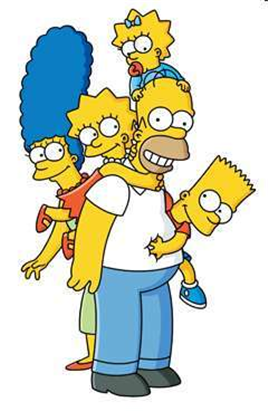 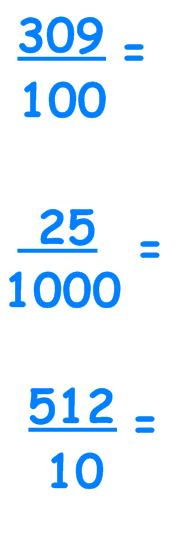 Zapíšte desatinné čísla zlomkom: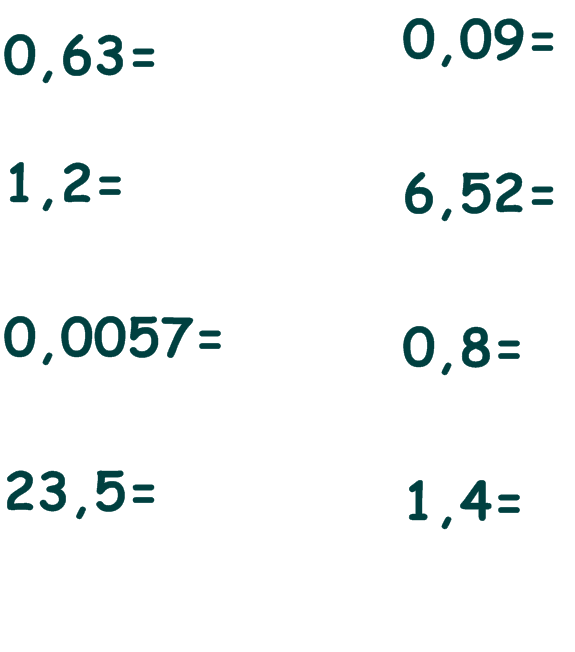 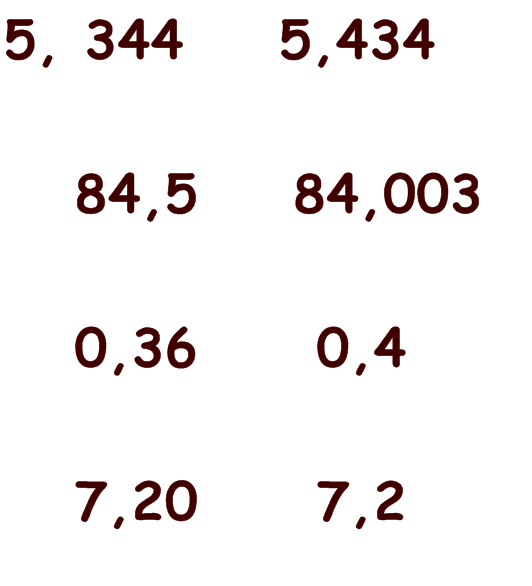 Porovnajte čísla: Pospájajte od najmenšieho po najväčšie.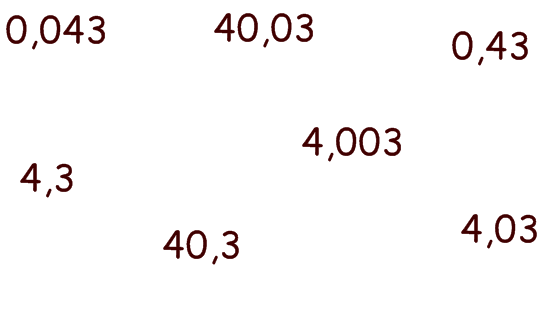 Zaokrúhlite: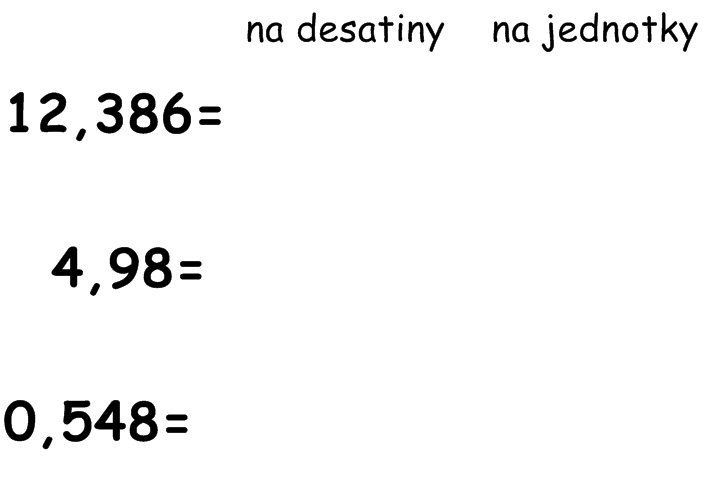 